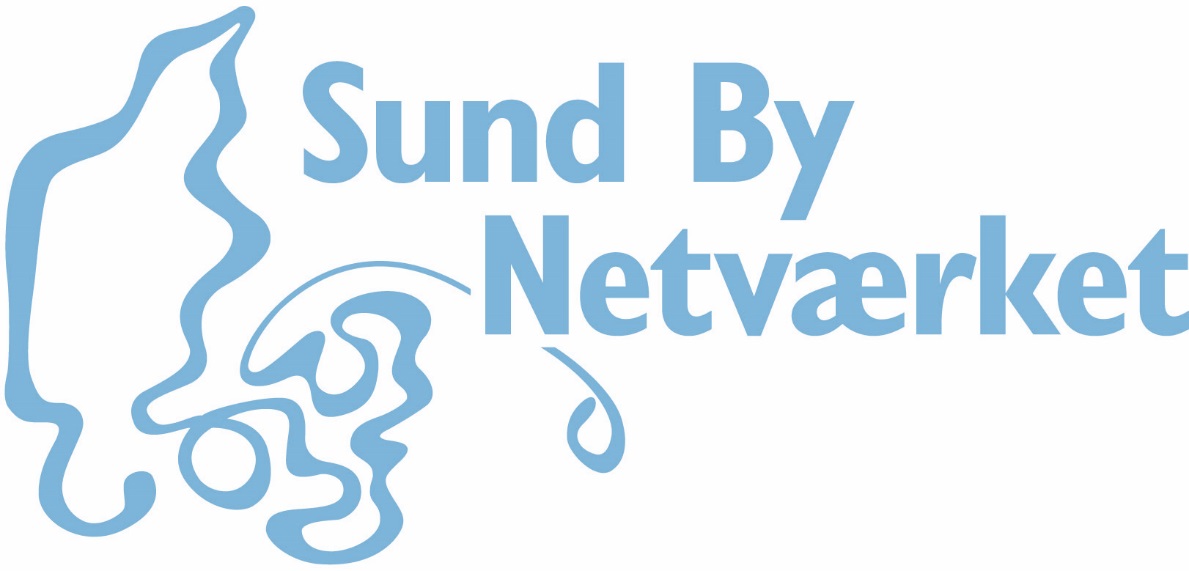 Tiltrædelsesdokument 
Formål, baggrund, kriterier & organiseringFormål med Sund By Netværket Sund By Netværket er et netværk for kommuner og regioner, som politisk har besluttet at indgå i et forpligtende samarbejde for at styrke og udvikle det lokale sundhedsfremmende og forebyggende arbejde. Sund By Netværket er et forum for netværksdannelse, vidensformidling og kapacitetsopbygning. Medlemmerne af Sund By Netværket arbejder sammen om atudvikle nye metoder, modeller og værktøjerimplementere de udviklede modeller lokalt dele viden og erfaringerafholde kurser og konferencerMission, vision og hovedindsatsområder
Sund By Netværket er en del af WHO’s Healthy Cities Network, og tager afsæt i WHO’s brede sundhedsdefinition:Sundhed er en tilstand af fysisk, psykisk og socialt velvære, og ikke kun fravær af sygdom.
MissionSund By Netværket er en del af WHO’s Healthy Cities Network i Europa, og arbejder for at understøtte det danske folkesundhedsarbejde ved at skabe synergi i samarbejdet mellem kommuner, regioner og nationale aktører på folkesundhedsområdet.VisionSund By Netværket skaber rammer for et godt liv for alle borgere ved at styrke kvaliteten i folkesundhedsarbejdet.Sund By Netværkets mission og vision skal udmøntes i fire indsatsområder, som medvirker til, at netværket realiserer sine mål for de næste fire år. Hvert indsatsområde består af elementer, der strukturerer og prioriterer tilgangene til arbejdet med konkrete indsatser og handlinger.
Samarbejdet om forebyggelse og sundhedsfremme på tværs af politik-områder internt i kommunen og på tværs af landetLighed i sundhed ved at skabe gode muligheder for et sundt liv for alle borgereStrukturel forebyggelse for derved at øge effekten af forebyggelsesindsatsenStyrket faglighed indenfor sundhedsfremme og forebyggelseIndsatsområderne skal sikre dels udvikling af metoder, modeller og værktøjer, som omsætter viden til konkrete anvisninger til praksis, dels kapacitetsopbygning, som berører det egentlige netværksskabende element, at medlemmerne gensidigt støtter hinanden. Endelig skal netværket profilere sig som et sundhedsfremmende netværk for ansatte i kommunen/regionen indenfor relevante sektorer, og bistå medlemmerne gennem sit fokus på den nationale og internationale folkesundhedsdagsorden. Om Sund By NetværketSund By Netværket har eksisteret siden 1991. 
Sund By Netværkets arbejde tager afsæt både i nationale og internationale mål og prioriteringer til fremme af befolkningens sundhed. Netværket støtter medlemmerne i deres arbejde med de sundhedsfremmende og forebyggende opgaver som er beskrevet i Sundhedslovens § 119, og medlemskab af Sund By Netværket er med til at kvalificere dette arbejde lokalt.Sund By Netværkets WHO-fundamentSund By Netværket er det danske nationale netværk i WHO’s internationale Healthy Cities Network. WHO Healthy Cities Network er en global bevægelse, der engagerer kommunal/regional ledelse i prioritering af sundhed gennem bl.a. politisk ejerskab og engagement. Det europæiske Healthy Cities Network består af omkring 100 byer og 30 nationale netværk, som samler mere end 1400 byer i den europæiske region. De nationale netværk udgør rygraden i WHO’s Healthy Cities Network. De repræsenterer en national ressource af erfaringer og ekspertise indenfor sundhedsfremme og forebyggelse og er en dynamisk platform for folkesundhedsarbejdet.Healthy Cities Network, og dermed Sund By Netværket, tager afsæt i WHO’s brede sundhedsdefinition: ”Sundhed er en tilstand af fysisk, psykisk og socialt velvære, og ikke kun fravær af sygdom”. Definitionentjener et helhedssyn af mennesket og gør livskvalitet til et centralt fokus. Det er et dynamisk sundhedsbegreb, hvor krop og psyke hænger sammen, og hvor det enkelte menneskes sundhed udformes i et dynamisk samspil mellem arv, livsstil, levevilkår og sundhedsvæsenets indsats. Borgerinddragelse, hverdagsliv, politiske rammer og forudsætninger for at kunne leve et godt og sundt liv samt tværsektorielt samarbejde er centrale elementer i det brede sundhedsbegreb. Sund By Netværkets arbejde ligger indenfor denne begrebsramme.At være en del af WHO forpligter. Sund By Netværket skal akkrediteres til nye faser for at sikre et forpligtende samarbejde. WHO har fokus på sundhed og bæredygtig udvikling hvorunder Sund By Netværket deklarerer at opfylde både organisatoriske, strategiske og faglige kriterier. Sund By Netværket tager afsæt i WHO’s faser samt den europæiske regions Health 2020 Plan. Medlemmerne af Sund By Netværket har ved deres tiltrædelse forpligtet sig til at sætte sundhed højt på den sociale, økonomiske og politiske dagsorden lokalt, samt at arbejde med indsatsområder i den aktuelle fase.Sund By Netværket har siden 1991 været aktivt medlem af WHO European Healthy Cities Network. Sund By Netværket er akkrediteret ud fra WHO’s kriterier, som indebærer politisk forpligtelse, en etableret organisation og struktur, vedtagne politikker, synliggjorte resultater samt aktiv deltagelse i netværkets aktiviteter. Disse kriterier indgår også i kriterier for samarbejdet i Sund By Netværket i Danmark. Sund By Netværkets arbejde tager afsæt i WHO’s brede sundhedsbegreb, og Sund By Netværket indtænker generelt lighed i sundhed i arbejdet.Sund By Netværket i DanmarkSund By Netværkets arbejde bygger på god faglig praksis, eksisterende viden, faglig evidens, kvalitetssikring, dokumentation og evaluering. Sund By Netværket har fem nationale samarbejdsparter, der også sidder i netværkets bestyrelse: SundhedsstyrelsenStatens Institut for Folkesundhed / Syddansk UniversitetKL (Kommunernes Landsforening) Danske Regioner Repræsentant fra en af de tre WHO-akkrediterede danske byer 
Partnerskaber
Sund By Netværket har ud over de fem nationale samarbejdspartnere en række andre gode samarbejdspartnere, fx interesseorganisationer, ministerier og styrelser, NGO’er m.fl., som bidrager til netværkets og medlemmernes arbejde i projekter og temagrupper. Kriterier for medlemskab af Sund By Netværket Følgende udfyldes som anført i boksene, og fungerer herefter som ansøgning om optagelse i Sund By Netværket i Danmark.Medlemmer af Sund By Netværket i Danmark forpligter sig til at leve op til følgende kriterier: Give politisk tilsagn til medlemskabetArbejde med samskabelse og samproduktion med borgere og andre relevante målgrupperUdvikle en sundhedspolitikArbejde lokalt inden for mindst to af de temaer, som netværket har prioriteret at arbejde med Arbejde med evalueringer og kvalitetssikring både lokalt og i netværketForventes at bidrage til Sund By Netværkets vidensdeling af ”best practise” fx via opslagstavlen på hjemmesiden, årsrapporter og lignende med information om det lokale folkesundhedsarbejdeDanne en lokal tværsektoriel styregruppe for arbejdet med sundhedsfremme og forebyggelse Udpege en lokal Sund By koordinatorLøbende indgå i netværkets aktiviteter, projekter, tema- og arbejdsgrupper.Derudover må Sund By Netværkets medlemmer have som målsætning om at følge WHOs politikker og mål for folkesundhedsarbejdet, beskrevet i mål og krav til arbejdet i WHO Healthy Cities Network. Sund By Netværkets aktiviteter tilpasses disse krav og mål, som formidles til de danske medlemmer via Sund By Netværkets internationale koordinator. WHO’s Healthy Cities Networks krav og mål fremkommer i faser: aktuelt Fase VI, der træder i kraft fra 2014 og varer indtil 2018. Politisk tilsagn til medlemskabetAlle kommuner og regioner kan blive optaget i Netværket, hvis de giver politisk tilsagn om at arbejde målrettet for at fremme Sund By Netværkets formål samt lever op til kriterierne for medlemskab. Beslutninger og prioriteringer i netværket træffes i forståelse med de politiske myndigheder. Det er de lokale Sund By koordinatorers opgave at sikre, at der er de nødvendige tilsagn. Den kommunale og regionale beslutningskompetence begrænses ikke, idet Sund By Netværkets aktiviteter sker inden for medlemmernes suveræne rammer.Arbejde med samskabelse og samproduktion med borgere og andre relevante målgrupperMedlemmer af Sund By Netværket skal stimulere borgernes indflydelse på spørgsmål om sundhed, forebyggelse og sundhedsfremme. Det kan f.eks. være i fora med samskabelse, borgerinddragelse i udformning af sundhedspolitikker, udvikling af konkrete aktiviteter og gennem etablering af borgerforum. Udvikle en sundhedspolitikMedlemmer af Sund By Netværket skal vedtage en sundhedspolitik, der forholder sig til sundhed, miljø samt sociale spørgsmål, herunder ulighed i sundhed. Sundhedspolitikken skal indeholde mål for sundhedsindsatsen og en konkret beskrivelse af de forebyggende og sundhedsfremmende opgaver, der skal løses i perioden. Målet er at udvikle en bred politik, som integrerer sundhed i alle sektorer. Planen skal desuden beskrive de organisatoriske rammer og de økonomiske forudsætninger.Arbejde lokalt inden for mindst to af de temaer som netværket har prioriteret Du kan finde netværkets aktuelle aktiviteter og temaer på netværkets hjemmeside: http://sund-by-net.dk/, særligt under viden. Arbejde med evalueringer både lokalt og i netværketSund By Netværkets medlemmer forpligter sig til at indgå i evaluering af netværkets fælles aktiviteter, både ved deltagelse i netværkets aktiviteter, og når anmodet herom fx som en del af en medlemsundersøgelse. Evaluering vil fx omhandle hvorvidt de opstillede målsætninger er nået både på netværksniveau og på det lokale niveau. At bidrage til Sund By Netværkets vidensdeling af ”best practise” fx via opslagstavlen på hjemmesiden, årsrapporter og lignende med information om det lokale Sund By Netværket indsamler og formidler via forskellige medier viden, erfaringer og ”best practise” primært til netværket medlemmer. Medlemmerne forventes at bidrage hertil bl.a. via opslagstavlen på hjemmesiden, aktiv deltagelse på møder, i temagrupper, oplæg på konferencer mm. Danne en lokal tværsektoriel styregruppe for arbejdet med sundhedsfremme og forebyggelseMedlemmer skal arbejde hen imod at etablere en tværsektoriel koordinerings- eller styregruppe for arbejdet med sundhedsfremme og forebyggelse. Gruppen skal have en ledelsesmæssig forankring og en tæt relation til det politiske niveau. Dette skal sikre en løbende politisk debat af de sundhedsfremmende og forebyggende initiativer.Udpege en lokal Sund By koordinator Hvert medlem udpeger en lokal koordinator som forpligter sig til:at være netværkets lokale kontaktpersonat arbejde med den strategiske udvikling af netværketdeltage i netværkets repræsentantskabsmøder med stemmeret, én stemmeret for hvert medlemevt. indgå i netværkets bestyrelsesørge for at finde lokale deltagere til netværkets aktiviteter fra relevante sektorerdistribuere lokalt udviklet materiale til de øvrige medlemmer af netværketdistribuere relevant information og synliggøre materiale og projektresultater udarbejdet i Sund By Netværket til lokale samarbejdspartnere.Det er hensigtsmæssigt, at Sund By koordinatoren har en central placering i jeres organisation i forhold til det lokale sundhedsfremmende og forebyggende arbejde. Løbende indgå i netværkets aktiviteter, projekter, tema- og arbejdsgrupper.Hvert medlem deltager løbende i Sund By Netværkets aktiviteter, alt efter hvor medlemmerne finder det relevant. Værdi af medlemskabet af Sund By Netværket afhænger af det enkelte medlems investering i netværket, at netværke og at få/bidrage til udviklingen. Derfor bør der afsættes ressourcer til samarbejdet. Specifikke kompetencer er ikke et krav og deltagelse kan bero på et ønske om at netværke, bidrage og yde. Sund By Netværkets aktiviteter er både vedvarende og i begrænsede perioder. Under de enkelte temaer kan der også etableres underarbejdsgrupper evt. relateret til et specifikt projekt. Sund By Netværkets medlemmer anbefales at have en målsætning om at følge WHOs politikker og mål for folkesundhedsarbejdet som beskrevet i mål og krav til samarbejdet i WHO Healthy Cities Network.Sund By Netværket i Danmark er akkrediteret som medlem af WHO Healthy Cities Network for nationale netværk.  Medlemmer af Sund By Netværket i Danmark opfordres til at benytte den ramme som WHO’s Healthy Cities Network opstiller i WHO HEALTH21-politikken Health for All samt de erklæringer, der danner grundlag for de enkelte fem-års faser i WHO Healthy Cities Network. Læs mere om den aktuelle fase på netværkets hjemmeside: www.sund-by-net.dk/om-netvaerket/who-healthy-cities Dato: 
___________________________________
(underskrives af borgmester / evt. udvalgsformand)Tiltrædelsesdokumentet indsendes underskrevet til Sund By Sekretariatet, c/o KL-huset, Weidekampsgade 10, 2300 København SFor yderligere information, se venligst netværkets hjemmeside www.sund-by-net.dk eller kontakt Sund By Sekretariatet på tlf. 33 70 33 75 eller e-mail: post@sundbynetvaerket.dkNetværkets organisation RepræsentantskabRepræsentantskabet er Sund By Netværkets øverste organ. Hvert medlem udpeger en Sund By Koordinator, der indgår i repræsentantskabet. Medlemmer af Sund By Netværket udøver deres indflydelse på det årlige repræsentantskabsmøde. Netværkets faglige samarbejdspartnere deltager i netværkets repræsentantskabsmøder. Formandskab og bestyrelseBestyrelsen er ansvarlig for at sikre, at repræsentantskabets beslutninger gennemføres. Bestyrelsen ledes af et formandskab, der består af en formand og en næstformand. Der foretages direkte formandsvalg. Næstformanden vælges blandt de fem medlemmer, der sammen med formanden udgør bestyrelsen.Sekretariat Sekretariatet ledes af sekretariatschefen med ansvar for strategi, projektportefølje og udvikling, samt varetager funktionen som koordinator ifht. det internationale arbejde i WHO-regi. TemagrupperTemagrupperne er netværkets faglige drivkraft, hvor medlemmer samt nationale aktører samarbejder på baggrund af fælles faglig interesse. Temagrupper nedsættes løbende på tværs af kommuner og regioner i takt med medlemmernes behov, ønsker og ressourcer. Det konkrete udbytte af temagruppernes arbejde omfatter overordnede modeller og anbefalinger samt værktøjer til implementering af forebyggelsesindsatser i praksis. Temagrupperne bidrager endvidere med gensidig sparring, erfaringsudveksling og vidensdeling.Medlemskab af Sund By Netværket hviler på aktiv deltagelse i temagruppeaktiviteter. En medlemskommune eller region beslutter selv, hvilke ledere og medarbejdere, der indgår i netværkets temagrupper.ØkonomiAktiviteter og sekretariatet finansieres over det af repræsentantskabet godkendte kontingent, der differentierer kontingentbetalingen mellem medlemskommunerne efter disses indbyggertal. Kontingentsatser (ekskl. moms) pr. år:Under 10.000 indbyggere		12.000 kr.Over 10.000 indbyggere			16.000 kr.Fra 20.000 til 30.000 indbyggere	30.000 kr.Fra 30.001 til 40.000 indbyggere	37.000 kr.Fra 40.001 til 50.000 indbyggere	42.000 kr.Fra 50.001 til 75.000 indbyggere	48.000 kr.Fra 75.001 til 100.000 indbyggere	52.000 kr.Fra 100.001 til 125.000 indbyggere	56.000 kr.Fra 125.001 til 200.000 indbyggere	60.000 kr.Over 200.000 indbyggere		80.000 kr.Regioner				55.000 kr.Derudover afholder det enkelte medlem selv udgifter til møder, transport og evt. hotelophold i forbindelse med deltagelse. Møder i tema- og arbejdsgrupper holdes på skift hos medlemmerne.Sund By Netværket afholder udgifter til repræsentantskabsmøder og årsmøder.StøtteSund By Netværket finansierer udover ved kontingentet sine aktiviteter ved at ansøge Sundheds- og Ældreministeriet, Sundhedsstyrelsen, diverse fonde og puljer om økonomiske støtte. Formanden og/eller sekretariatschef ansøger på Sund By Netværkets vegne fonde om økonomisk støtte, og fungerer som øverste ansvarlig for pulje og fondsbevillinger.Medlemmer i Sund By Netværket, januar 2016________________________ har på _________ møde den _________ besluttet at søge optagelse i Sund By Netværket og forpligter sig dermed til at leve op til Sund By Netværkets formål og kriterier for medlemskab.______ _________________vil arbejde/arbejder med borgerinddragelse på følgende måde: _____________________________ har vedtaget en sundhedspolitik  (Sundhedspolitik eller handleplan herfor vedlægges og link til de relevante dokumenter indsættes: 
                                                                                                                                                                                )   _______ ____________________ arbejder med følgende temaer / områder i det lokale forebyggende og sundhedsfremmende arbejde: ___________________________ forpligter sig til at indgå i netværkets fælles evalueringer. Vi arbejder lokalt med evaluering på følgende måde: _______________________ forpligter sig til at bidrage til Sund By Netværkets vidensdeling  via de medier netværket stiller herfor. ________________________ har nedsat en tværsektoriel styregruppe for arbejdet med sundhedsfremme og forebyggelse eller arbejder på følgende måde for at få etableret den: _____________________ har udpeget _______________________ som Sund By koordinator, og har afsat ressourcer til at indgå i samarbejdet. Sund By koordinator er placeret følgende sted i organisationen: 

Oplys venligst adresseoplysninger, tlf.nr. og e-mail på Sund By koordinatoren:___________________________ ønsker pt. at indgå i følgende af de aktuelle aktiviteter: